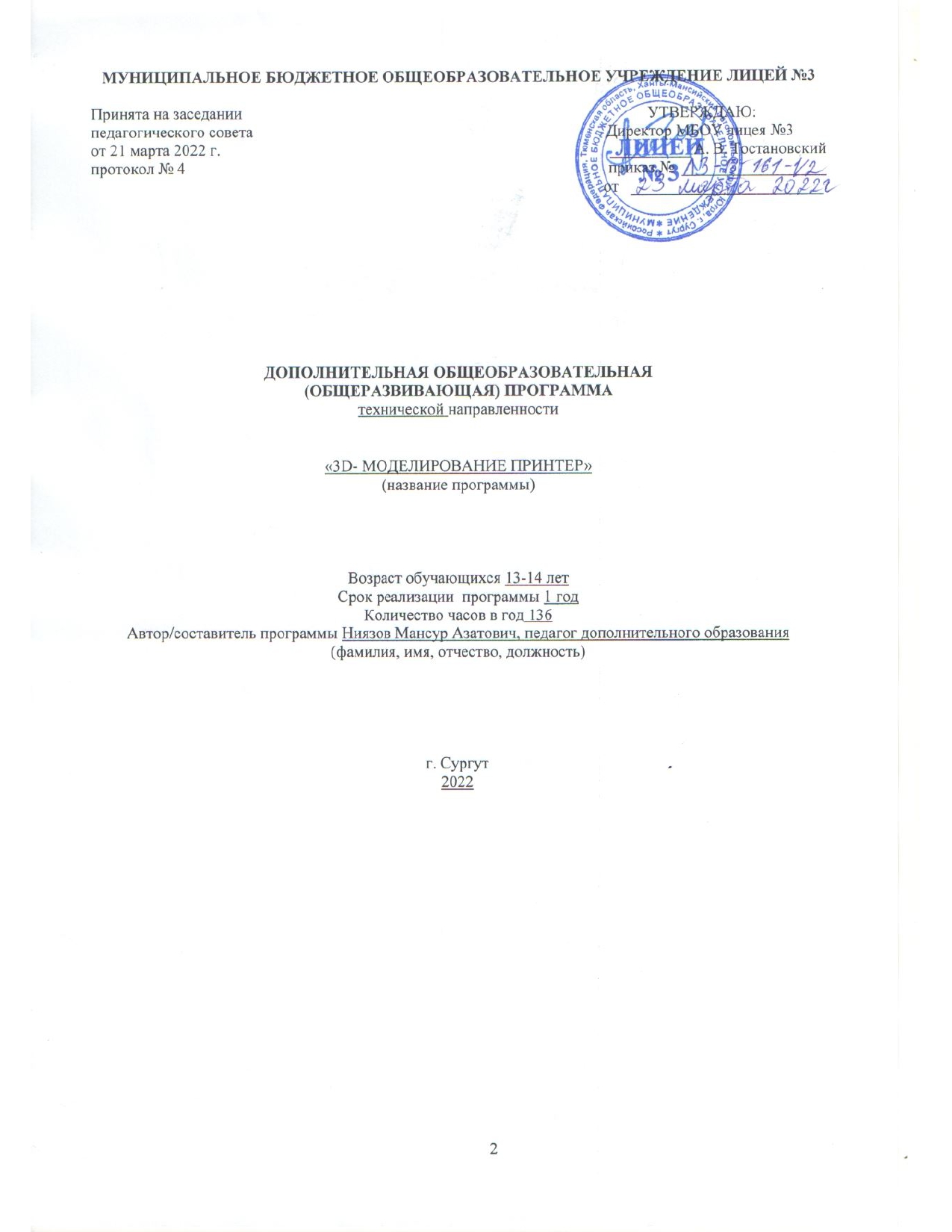 Паспорт  дополнительной общеобразовательной программыАннотация      Программа разработана в соответствии с актуальными нормативно-правовыми актами федерального и регионального уровней. 3D-моделирование — прогрессивная отрасль мультимедиа, позволяющая осуществлять процесс создания трехмерной модели объекта при помощи специальных компьютерных программ. Моделируемые объекты выстраиваются на основе чертежей, рисунков, подробных описаний и другой информации. Данная программа реализуется в технической направленности     Адресат программы: Программа рассчитана на широкий возрастной диапазон обучающихся: 13-14 лет, так как по ней будут обучаться не только на учащихся общеобразовательных школ, но и студенты профессиональных организаций. Состав группы 9-15 человек.      Объем программы: на реализацию программы в год отводится 136 часов.     Программа разработана в соответствии с актуальными нормативно-правовыми актами федерального и регионального уровней:1.Закон Российской Федерации «Об образовании» от 29.12.2012 № 273-ФЗ (с изменениями) http://base.garant.ru/70291362/;2.Концепция развития дополнительного образования детей (утверждена распоряжением Правительства Российской Федерации от 4 сентября 2014 г.                                      № 1726-р). https://rg.ru/2014/09/08/obrazovanie-site-dok.html.3.Приказ Министерства просвещения РФ от 09 ноября 2018 г. № 196 «Об утверждении порядка организации и осуществления образовательной деятельности по дополнительным общеобразовательным общеразвивающим программам». (ред. от 30.09.2020) http://www.consultant.ru/document/cons_doc_LAW_312366/.4.Постановление главного санитарного врача Российской Федерации от 28.09.2020№28 «Об утверждении санитарных правил СП 2.4. 3648-20 «Санитарно- эпидемиологические требования к организациям воспитания и обучения, отдыха и оздоровления детей и молодежи» (зарегистрировано18.12.2020№61573) https://mosmetod.ru/metodicheskoe-prostranstvo/dopolnitelnoe-obrazovanie/normativnye-dokumenty/sanitarnie-pravila-28-09-2020-28.html5.Письмо Минобрнауки России от 18.11.2015 г. № 09-3242 «О направлении информации» (вместе с «Методическими рекомендациями по проектированию дополнительных общеразвивающих программ (включая разноуровневые программы)»). https://mosmetod.ru/metodicheskoe-prostranstvo/dopolnitelnoe-obrazovanie/normativnye-dokumenty/3242-ot-18-11-2015-trebovaniya-k-programmav-dop.html.6.Приказ Департамента образования и молодежной политики ХМАО - Югры от 06.03.2014 № 229 «Концепция развития дополнительного образования детей в Ханты – Мансийском автономном округе – Югре до 2020 года». http://publication.pravo.gov.ru/Document/View/8601202001290005.7.Постановление Администрации города от 13.12.2014 № 8893 «Об утверждении муниципальной программы «Развития образования города Сургута на 2014-2020 годы». http://base.garant.ru/29132893/.8.Приказ департамента образования Администрации города от 19.02.2016 № 12-27- 106/16 «Об утверждении плана мероприятий по развитию дополнительного образования в образовательных организациях, подведомственных департаменту образования Администрации города, на 2016-2018 годы.9.Положением о разработке и оформлении  дополнительной  общеобразовательной   (общеразвивающей) программы МБОУ лицея № 3.Пояснительная  запискаАктуальность программы: заключается в том, что данная программа связана с процессом информатизации и необходимостью для каждого человека овладеть новейшими информационными технологиями для адаптации в современном обществе и реализации в полной мере своего творческого потенциала. Любая творческая профессия требует владения современными компьютерными технологиями. Результаты технической фантазии всегда стремились вылиться на бумагу, а затем и воплотиться в жизнь. Если раньше, представить то, как будет выглядеть дом или интерьер комнаты, автомобиль или теплоход мы могли лишь по чертежу или рисунку, то с появлением компьютерного трехмерного моделирования стало возможным создать объемное изображение спроектированного сооружения. Оно отличается фотографической точностью и позволяет лучше представить себе, как будет выглядеть проект, воплощенный в жизни и своевременно внести определенные коррективы. 3D модель обычно производит гораздо большее впечатление, чем все остальные способы презентации будущего проекта. Передовые технологии позволяют добиваться потрясающих (эффективных) результатов.Направленность   программы:техническаяУровень освоения программы: базовыйОтличительные особенности программы: Программа личностно-ориентирована и составлена так, чтобы каждый ребёнок имел возможность самостоятельно выбрать наиболее интересный объект работы, приемлемый для него. На занятиях применяются информационные технологии и проектная деятельность.Адресат программы: Программа рассчитана на широкий возрастной диапазон обучающихся: 13-14 лет, так как по ней будут обучаться не только на учащихся общеобразовательных школ, но и студенты профессиональных организаций. Состав группы 9-15 человек. Подростковый возраст — остро протекающий переход от детства к взрослости. Данный период отличается выходом ребенка на качественно новую социальную позицию, в которой формируется его сознательное отношение к себе как члену общества. Важнейшей особенностью подростков является постепенный отход от прямого копирования оценок взрослых к самооценке, все большая опора на внутренние критерии. Основной формой самопознания подростка является сравнение себя с другими людьми — взрослыми, сверстниками. Поведение подростка регулируется его самооценкой, а самооценка формируется в ходе общения с окружающими людьми. Первостепенное значение в этом возрасте приобретает общение со сверстниками. Общаясь с друзьями, младшие подростки активно осваивают нормы, цели, средства социального поведения, вырабатывают критерии оценки себя и других, опираясь на заповеди «кодекса товарищества». Педагогов воспринимают через призму общественного мнения группы.Объем программы: на реализацию программы в год отводится 136 часа.Срок освоения программы: 34недели.Режим занятий: Каждая группа  занимается 2 раза в неделю по 2 часа с перерывом в 10 минут, всего 4 часа в неделю.Формы обучения и виды занятий:очнаяФормы обучения:-Индивидуальная.-Групповая.Самостоятельная работа.Проектная деятельностьМетоды и приемы организации образовательного процесса:Инструктажи, беседы, разъясненияНаглядный фото и видеоматериалы по 3D-моделированиюПрактическая работа с программами (игровые); 3D принтеромИнновационные методы (поисково - исследовательский, проектный, игровой);Решение технических задач, проектная работа.Познавательные задачи, учебные дискуссии, создание ситуации новизны, ситуации гарантированного успеха и т.д.Метод стимулирования (участие в конкурсах, поощрение, персональная выставка работ).Цель и задачи программы Цель: - создать условия для успешного использования учащимися компьютерных технологий в учебной деятельности, обучить созданию электронных трёхмерных моделей, способствовать формированию творческой личности.Задачи:Обучающие:дать учащимся представление о трехмерном моделировании, назначении, промышленном и бытовом применении, перспективах развития. способствовать развитию интереса к изучению и практическому освоению программ для 3D моделирования. ознакомить учащихся со свободно распространяемым программным обеспечением для 3Dмоделирования.знакомство с программами «Autodesk 123Ddesign», «3D MAX» (инсталляция, изучение интерфейса, основные приемы работы). Отработка практических навыков по созданию простой модели.Развивающие:развитие алгоритмического, логического и инженерно-технологического мышления; развитие умения излагать мысли в четкой логической последовательности, отстаивать свою точку зрения, анализировать ситуацию и самостоятельно находить ответы на вопросы путем логических рассуждений;развитие познавательного интереса, интеллектуальных и творческих способностей путем освоения устройств моделирования и прототипирования;формирование потребности в творческом и познавательном досуге.Воспитательные:формировать творческое отношение   к выполняемой работе;воспитывать умение работать в коллективе, эффективно распределять обязанности;формирование навыков проектного мышления.Учебный план программыСодержание программы :1. Вводное занятие:Техника безопасности;История развития технологий печати;Формирования объемных моделей.Программные средства для работы с 3D моделями.2.Технология 2D моделирование:Обзор 2D графики, программЗнакомство с программой «OpenOffice.org3.2», основы векторной графики, конвертирование форматов, практическое занятие3.Технология 3D моделирования:Обзор 3D графики, программЗнакомство с программой «Autodesk 123Ddesign», сетка и твердое тело, STLформат, практическое занятие.4. 3D печать:- Изучение 3D принтера «Picaso3D Designer», программы «Poligon», практическое занятие.5.Создание авторских моделей и их печать:Самостоятельная работа над созданием авторских моделей.6. Итоговое занятие:Подведение итогов, проведение выставки созданных моделей.Планируемыерезультаты:Предметные результаты: В результате освоения данной образовательной программы ожидается, что учащийся сможет выполнить полностью цикл создания комплексной трёхмерной модели на заданную тему, от обработки темы до совмещения различных моделей. По окончании обучения ожидается, что обучающиеся: Будут знать:-основы компьютерных технологий;-основные правила создания трёхмерной модели реального геометрического объекта;-принципы работы с 3D-графикой; -базовые пользовательские навыки;-возможности использования компьютеров для поиска, хранения, обработки и передачи информации, решения практических задач; Будут уметь:-работать с персональным компьютером на уровне пользователя;-пользоваться редактором трёхмерной графики «OpenOffice.org3.2», «3D MAX»,-создавать трёхмерную модель реального объекта;-уметь выбрать устройства и носители информации в соответствии с решаемой задачей;Метапредметные результаты: -умение самостоятельно планировать пути достижения целей, в том числе альтернативные, выбирать наиболее -эффективные способы решения задач;-алгоритмизированное планирование процесса познавательно-трудовой деятельности;-определение адекватных способов решения учебной или трудовой задачи на основе заданных алгоритмов, имеющимся организационным и материально-техническим условиям-комбинирование известных алгоритмов технического и технологического творчества в ситуациях, не -предполагающих стандартного применения одного из них;-проявление инновационного подхода к решению учебных и практических задач в процессе моделирования изделия или технологического процесса;-самостоятельная организация и выполнение различных творческих работ по моделированию и созданию технических изделий;-умение применять методы трехмерного моделирования при проведении исследований и решении прикладных задач;-согласование и координация совместной учебно-познавательной деятельности с другими ее участниками;-умение соотносить свои действия с планируемыми результатами, осуществлять контроль своей деятельности в процессе достижения результата;Личностные результаты:-проявление познавательных интересов и творческой активности;-получение опыта использования современных технических средств и информационных технологий в профессиональной области; -планирование образовательной и профессиональной карьеры;-проявление технико-технологического мышления при организации своей деятельности;-приобретение опыта использования основных методов организации самостоятельного обучения и самоконтроля;-формирование коммуникативной компетентности в общении и сотрудничестве со сверстниками и взрослыми в процессе образовательной, учебно-исследовательской и творческой деятельности;-выражение желания учиться и трудиться в промышленном производстве для удовлетворения текущих и перспективных потребностей;-развитие трудолюбия и ответственности за качество своей деятельности;-самооценка умственных и физических способностей для труда в различных сферах с позиций будущей социализации и стратификации;-проявление технико-технологического и экономического мышления при организации своей деятельности.Календарный учебный графикУсловия реализации программы:Набор детей в объединение – свободный. В него могут входить как сильные, так и слабые ученики.Кадровое обеспечение- педагог дополнительного образованияМатериально-техническое обеспечение: ПК, 3D принтер «WanhaoDuplicatori3», 3D ручка.3D сканер, пластик PLA, ABS.Особенности организации образовательного процесса:Принципы отбора содержания:-принцип взаимодействия и сотрудничества;-принцип единства развития, обучения и воспитания;-принцип систематичности и последовательности;-принцип доступности;-принцип наглядности;-принцип вариативности и вариантности;-принцип комплексного подхода.Образовательный процесс осуществляется на основе учебного плана, рабочей программы и регламентируется расписанием занятий.В качестве нормативно-правовых оснований проектирования данной программы выступает Федеральный закон Российской Федерации от 29.12.2012 г. №273-ФЗ «Об образовании в Российской Федерации», приказ Министерства образования Российской Федерации от 29.08.2013 г. № 1008 «Об утверждении порядка организации и осуществления образовательной деятельности по дополнительным общеобразовательным программам», Устав Центра, правила внутреннего распорядка обучающихся Центра, локальные акты Центра. Указанные нормативные основания позволяют образовательному учреждению разрабатывать образовательные программы с учетом интересов и возможностей обучающихся.Научно-методическое обеспечение реализации программы направлено на обеспечение широкого, постоянного и устойчивого доступа для всех участников образовательного процесса к любой информации, связанной с реализацией общеразвивающей программы, планируемыми результатами, организацией образовательного процесса и условиями его осуществления.Социально-психологические условия реализации образовательной программы обеспечивают:учет специфики возрастного психофизического развития обучающихся;вариативность направлений сопровождения участников образовательного процесса (сохранение и укрепление психологического здоровья обучающихся; формирование ценности здоровья и безопасного образа жизни; дифференциация и индивидуализация обучения; мониторинг возможностей и способностей обучающихся, выявление и поддержка одаренных детей, детей с ограниченными возможностями здоровья);формирование коммуникативных навыков в разновозрастной среде и среде сверстников.Материально-техническое обеспечение:ПК-10 шт., 3D принтер «Wanhao Duplicator 6»-6 шт., 3D ручка-10 шт., 3D сканер-2 шт., пластик PLA, ABS-30шт.Методическое обеспечение программы В объединении «3D-моделирование» планируется проводить занятия в классической и нетрадиционной форме. Основной формой работы является учебно-практическая деятельность.А также следующие формы работы с обучающимися:занятия, творческая мастерская, собеседования, консультации, обсуждения, самостоятельная работа на занятиях;посещение музеев, выставок, экскурсии;выставки работ, конкурсы, как местные так и выездные;мастер-классы.Достижение поставленных целей и задач программы осуществляется в процессе сотрудничества обучающихся и педагога. На различных стадиях обучения ведущими становятся те или иные из них. Традиционные методы организации учебного процесса можно подразделить на: словесные, наглядные (демонстрационные), практические, репродуктивные, частично- поисковые, проблемные, исследовательские.Перечень дидактических материалов:видеофильмы, компьютерные программы, методические разработки, наглядные пособия, образцы моделей, схемы, чертежи.Формы аттестацииИтоговая аттестация по программе проводится в форме разработки дизайн - проекта, содержащего необходимые чертежи и размеры.Участие в областных соревнованиях и олимпиадах по 3Д-моделированию и выставках НТТМ.Система контроля результативности программы.Сроки проведения контроля: каждый кварталОценочные материалыПроцедура аттестации проходит в форме защиты проекта.Критерии оценки проектаФормы и критерии оценки результативности определяются самим педагогом и заносятся в протокол (бланк ниже), чтобы можно было определить отнесенность обучаюПРОТОКОЛ РЕЗУЛЬТАТОВ АТТЕСТАЦИИ ОБУЧАЮЩИХСЯ ДЕТСКОГООБЪЕДИНЕНИЯ (групповой) Название объединения:	ФИО педагога	Образовательная программа Срок ее реализации_______Список литературыЛитература для педагогаБелухин Д.А. Личностно ориентированная педагогика в вопросах и ответах: учебное пособие.-М.: МПСИ, 2006.- 312с.Большаков В.П. Основы 3D-моделирования / В.П. Большаков, А.Л. Бочков.- СПб.: Питер, 2013.- 304с.Ильин Е.П. Психология творчества, креативности, одарённости. - СПб.: Питер, 2012.Кан-Калик В.А. Педагогическое творчество. - М.: Педагогика. [Электронный	ресурс] (http://opac.skunb.ru/index.php?url=/notices/index/IdNotice:249816/Source:default)Менчинская Н.А. Проблемы обучения, воспитания и психического развития ребёнка: Избранные психологические труды/ Под ред. Е.Д.Божович. - М.: МПСИ; Воронеж: НПО «МОДЭК», 2004. - 512с.Путина Е.А. Повышение познавательной активности детей через проектную деятельность // «Дополнительное образование и воспитание» №6(164) 2013. - С.34-36.Пясталова И.Н. Использование проектной технологии во внеурочной деятельности// «Дополнительное образование и воспитание» №6(152) 2012. - С.14-16.Рубинштейн С.Л. Основы общей психологии. - СПб.: Питер, 2008.- 713с.: ил.- (Серия «Мастера психологии»).Сергеев И.С. Как организовать проектную деятельность учащихся: Практическое пособие для работников общеобразовательных учреждений. — 2-е изд., испр. и доп.— М.: АРКТИ, 2005. — 80 с.Фирова Н.Н. Поиск и творчество - спутники успеха// «Дополнительное образование и воспитание» №10(156)2012. - С.48-50.Хромова Н.П. Формы проведения занятий в учреждениях ДОД деятельность // «Дополнительное образование и воспитание» №9(167) 2013. - С.10-1Э.Фельдштейн Д.И. Психология развития человека как личности: Избранные труды: В 2т./ Д.И. Фельдштейн - М.: МПСИ; Воронеж: НПО «МОДЭК», 2005. - Т.2. -456с.Интернет-ресурсыvideo.yandex.ru.- уроки в программах Autodesk 123Ddesign, 3D MAXwww.youtube.com- уроки в программах Autodesk 123Ddesign, 3D MAX3d today.ru- энциклопедия 3D печатиhttp://online-torrent.ru/Table/3D-modelirovanie/video.yandex.ru.- уроки в программах Autodesk 123Ddesign, 3D MAXwww.youtube.com- уроки в программах Autodesk 123Ddesign, 3D MAXhttp://online-torrent.ru/Table/3D-modelirovanie/Календарный учебный графикКалендарно-тематическое планирование  на 2022/2023 учебный годПолное название дополнительной общеобразовательной программы «3D- моделирование» (принтер)Направленность программыТехническаяФ.И.О. педагога, реализующего дополнительную общеобразовательную программуНиязов Мансур АзатовичГод разработки дополнительной общеобразовательной программы2022Где, когда и кем утверждена дополнительная общеобразовательная программа (в случае ее реализации)Принята на заседании  педагогического совета от «21»марта 2022г.Протокол №4. Приказ №  Л3-13-161-1/2 от23.03.2022г. «Об утверждении дополнительных (общеобразовательных программ на 2022-2023 учебный год»Информация о наличии рецензии (в случае, если таковая имеется)нетЦель дополнительной общеобразовательной программысоздать условия для успешного использования учащимися компьютерных технологий в учебной деятельности, обучить созданию электронных трёхмерных моделей, способствовать формированию творческой личностиЗадачи дополнительной общеобразовательной программыдать учащимся представление о трехмерном моделировании, назначении, промышленном и бытовом применении, перспективах развития. Способствовать развитию интереса к изучению и практическому освоению программ для 3D моделирования. Ознакомить учащихся со свободно распространяемым программным обеспечением для 3Dмоделирования.Знакомство с программами «Autodesk 123Ddesign», «3D MAX» (инсталляция, изучение интерфейса, основные приемы работы). Отработка практических навыков по созданию простой модели.Информация об уровне дополнительной общеобразовательной программыОжидаемые результаты освоения дополнительной общеобразовательной программыПредметные результаты: В результате освоения данной образовательной программы ожидается, что учащийся сможет выполнить полностью цикл создания комплексной трёхмерной модели на заданную тему, от обработки темы до совмещения различных моделей. По окончании обучения ожидается, что обучающиеся: Будут знать:-основы компьютерных технологий;-основные правила создания трёхмерной модели реального геометрического объекта;-принципы работы с 3D-графикой; -базовые пользовательские навыки;-возможности использования компьютеров для поиска, хранения, обработки и передачи информации, решения практических задач; Будут уметь:работать с персональным компьютером на уровне пользователя;пользоваться редактором трёхмерной графики «OpenOffice.org3.2», «3D MAX»,создавать трёхмерную модель реального объекта;уметь выбрать устройства и носители информации в соответствии с решаемой задачей;Метапредметные результаты: -умение самостоятельно планировать пути достижения целей, в том числе альтернативные, выбирать наиболее -эффективные способы решения задач;-алгоритмизированное планирование процесса познавательно-трудовой деятельности;-определение адекватных способов решения учебной или трудовой задачи на основе заданных алгоритмов, имеющимся организационным и материально-техническим условиям-комбинирование известных алгоритмов технического и технологического творчества в ситуациях, не -предполагающих стандартного применения одного из них;-проявление инновационного подхода к решению учебных и практических задач в процессе моделирования изделия или технологического процесса;-самостоятельная организация и выполнение различных творческих работ по моделированию и созданию технических изделий;-умение применять методы трехмерного моделирования при проведении исследований и решении прикладных задач;-согласование и координация совместной учебно-познавательной деятельности с другими ее участниками;-умение соотносить свои действия с планируемыми результатами, осуществлять контроль своей деятельности в процессе достижения результата;Личностные результаты:-проявление познавательных интересов и творческой активности;-получение опыта использования современных технических средств и информационных технологий в профессиональной области; -планирование образовательной и профессиональной карьеры;-проявление технико-технологического мышления при организации своей деятельности;-приобретение опыта использования основных методов организации самостоятельного обучения и самоконтроля;-формирование коммуникативной компетентности в общении и сотрудничестве со сверстниками и взрослыми в процессе образовательной, учебно-исследовательской и творческой деятельности;-выражение желания учиться и трудиться в промышленном производстве для удовлетворения текущих и перспективных потребностей;-развитие трудолюбия и ответственности за качество своей деятельности;-самооценка умственных и физических способностей для труда в различных сферах с позиций будущей социализации и стратификации;-проявление технико-технологического и экономического мышления при организации своей деятельности.Срок реализации дополнительной общеобразовательной программы1 годКоличество часов в неделю/год, необходимых для реализации дополнительной общеобразовательной программы4/136Возраст обучающихся по дополнительной общеобразовательной программе13-14№Раздел, темаКоличество часовКоличество часовКоличество часовФормы аттестации и контроля№Раздел, темаТеоретическая частьПрактическая частьВсего часовФормы аттестации и контроля1.Вводное занятие426устный опрос, графическая работа 2.Технология 2D - моделирование321042устный опрос, графическая работа3Технология 3D - моделирование102838практическая работа4.3D-печать102535практическая работа5Создание авторских моделей и их печать21113графическая работа6Итоговое занятие112проектИтого:5977136№ п\пМесяцЧислоВремя проведения занятияФорма занятияКоличество часовТема занятийМесто проведенияФорма контроля1сентябрьлекция1Техника безопасностиУчебный кабинетустный опрос2сентябрьсеминар1История развития технологий печатиУчебный кабинет4сентябрьлекция1Формирования объемных моделейУчебный кабинет5сентябрьдискуссия
1Формирования объемных моделейУчебный кабинет6сентябрьпрезентация1Программные средства для работы с 3D моделямиУчебный кабинетграфическая работа7сентябрьсеминар1Программные средства для работы с 3D моделямиУчебный кабинет8октябрьпрезентация7Обзор 2D графикиУчебный кабинетустный опрос9октябрьлекция7Обзор программУчебный кабинет10ноябрьсеминар 9Знакомство с программой «OpenOffice.org3.2Учебный кабинетГрафическаяработа11ноябрьлекция9Основы векторной графикиУчебный кабинет12декабрьмозговой штурм10Практическое занятиеУчебный кабинетпрактическая работа13декабрьлекция12Обзор 3D графики, программУчебный кабинет14февральпрезентация1Знакомство с программой «Autodesk 123Ddesign», Сетка и твердое тело, STL форматУчебный кабинетустный опрос15февральлекция7Знакомство с программой «Autodesk 123Ddesign»Учебный кабинетГрафическаяработа16февральсеминар7Сетка и твердое телоУчебный кабинет17мартмозговой штурм11Практическое занятиеУчебный кабинетпрактическая работа18мартдискуссия11Изучение 3D принтера «Picaso3D Designer»Учебный кабинет19апрельпрезентация13Изучение программы «Poligon»Учебный кабинет20апрельсеминар11Практическое занятиеУчебный кабинет21маймозговой штурм13Самостоятельная работа над созданием авторских моделейУчебный кабинетпрактическая работа22майзащита проекта2Подведение итогов, проведение выставки созданных моделейактовый залОценки ОцениваемыепараметрыНизкийСреднийВысокийУровень теоретических знанийУровень теоретических знанийУровень теоретических знанийУровень теоретических знанийОбучающийся знаетфрагментарноизученныйматериал.Изложениематериаласбивчивое,требующеекорректировкинаводящимивопросами.Обучающийся знает изученный материал, но для полного раскрытия темы требуется дополнительные вопросы.Обучающийся знает изученный материал. Может дать логически выдержанный ответ, демонстрирующий полное владение материалом.Уровень практических навыков и уменийУровень практических навыков и уменийУровень практических навыков и уменийУровень практических навыков и уменийРабота с оборудованием (3d -ручка и 3D -принтер), техника безопасностиТребуется постоянный контроль педагога за выполнением правил по технике безопасности.Требуется периодическое напоминание о том, как работать с оборудованием.Четко и безопасно работает с оборудованием.Способность изготовления модели по образцуНе может изготовить модель по образцу без помощи педагога.Может изготовить модель по образцу при подсказке педагога.Способен изготовить модель по образцу.Степень самостоятельности изготовления моделиТребуетсяпостоянныеПоясненияпедагога приИзготовлениемодели.Нуждается в пояснении последовательности работы, но способен после объяснения к самостоятельным действиям.Самостоятельно выполняет операции при изготовлении модели.Качество выполнения работыКачество выполнения работыКачество выполнения работыКачество выполнения работыМодель в целом получена, но требует серьёзной доработки.Модель требует незначительной корректировкиМодель не требует исправлений.Критерии оценки выполнения проектаЗадание выполнено полностьюЗадание выполнено полностью (имеются незначительные погрешности)Задание выполнено частично (имеются существенные недостатки)Высокий уровеньСредний уровеньНизкий уровеньГод обученияУчебный годФорма аттестацииФ.И.обучающегосявходной контрольтекущая аттестацияпромежуточная аттестациявходной контрольтекущая аттестацияпромежуточная аттестациявходной контрольтекущая аттестацияпромежуточная аттестацияИтоги аттестацииИтоги аттестацииИтоги аттестацииИтоги аттестацииИтоги аттестацииИтоги аттестацииИтоги аттестацииИтоги аттестацииИтоги аттестацииИтоги аттестацииИтоги аттестацииВысокий уровень (чел.)Средний уровень (чел.)Низкий уровень (чел.)ВСЕГО чел.ПОДПИСЬ ПЕДАГОГА:Подписи членов аттестационной комиссииГод обученияДата начала обучения по программеДата окончания обучения по программеВсего учебных недельКоличество учебных часовРежим занятий1 год01.09.202231.05.2022341364 часа в неделю№п/пНаименованиераздела программыТема занятияКоличествочасовДата проведения занятий (план)Дата проведения  занятий (факт)1Вводное занятие61.1Техника безопасности11.2История развития технологий печати11.3Формирования объемных моделей11.4Формирования объемных моделей11.5Программные средства для работы с 3D моделями11.6Программные средства для работы с 3D моделями12.Технология 2D - моделирование322.1.Обзор 2D графики2.2Обзор 2D графики2.3Обзор 2D графики2.4Обзор 2D графики2.5Обзор 2D графики2.6Обзор 2D графики2.7Обзор 2D графики2.8Обзорпрограмм2.9Обзор программ2.10Обзор программ2.11Обзор программ2.12Обзор программ2.13Обзор программ2.14Обзор программ2.15Знакомство с программой «OpenOffice.org3.22.16Знакомство с программой «OpenOffice.org3.2»2.17Знакомство с программой «OpenOffice.org3.2»2.18Знакомство с программой «OpenOffice.org3.2»2.19Знакомство с программой «OpenOffice.org3.2»2.20Знакомство с программой «OpenOffice.org3.2»2.21Знакомство с программой «OpenOffice.org3.2»2.22Знакомство с программой «OpenOffice.org3.2»2.23Знакомство с программой «OpenOffice.org3.2»2.24Основы векторной графики2.25Основы векторной графики2.26Основы векторной графики2.27Основы векторной графики2.28Основы векторной графики2.29Основы векторной графики2.30Основы векторной графики2.31Основы векторной графики2.32Основы векторной графики2.33Практическое занятие2.34Практическое занятие2.35Практическое занятие2.36Практическое занятие2.37Практическое занятие2.38Практическое занятие2.39Практическое занятие2.40Практическое занятие2.41Практическое занятие2.42Практическое занятие3Технология 3D - моделирование383.1Обзор 3D графики, программОбзор 3D графики, программОбзор 3D графики, программОбзор 3D графики, программОбзор 3D графики, программОбзор 3D графики, программОбзор 3D графики, программОбзор 3D графики, программОбзор 3D графики, программОбзор 3D графики, программОбзор 3D графики, программОбзор 3D графики, программ3.13Знакомство с программой «Autodesk 123Ddesign», Сетка и твердое тело, STL формат, Знакомство с программой «Autodesk 123Ddesign»Знакомство с программой «Autodesk 123Ddesign»Знакомство с программой «Autodesk 123Ddesign»Знакомство с программой «Autodesk 123Ddesign»Знакомство с программой «Autodesk 123Ddesign»Знакомство с программой «Autodesk 123Ddesign»Знакомство с программой «Autodesk 123Ddesign»Сетка и твердое телоСетка и твердое телоСетка и твердое телоСетка и твердое телоСетка и твердое телоСетка и твердое телоСетка и твердое телоПрактическое занятиеПрактическое занятиеПрактическое занятиеПрактическое занятиеПрактическое занятиеПрактическое занятиеПрактическое занятиеПрактическое занятиеПрактическое занятиеПрактическое занятиеПрактическое занятие43D-печать354.1Изучение 3D принтера «Picaso3D Designer»Изучение 3D принтера «Picaso3D Designer»Изучение 3D принтера «Picaso3D Designer»Изучение 3D принтера «Picaso3D Designer»Изучение 3D принтера «Picaso3D Designer»Изучение 3D принтера «Picaso3D Designer»Изучение 3D принтера «Picaso3D Designer»Изучение 3D принтера «Picaso3D Designer»Изучение 3D принтера «Picaso3D Designer»Изучение 3D принтера «Picaso3D Designer»Изучение 3D принтера «Picaso3D Designer»Изучение программы «Poligon»Изучение программы «Poligon»Изучение программы «Poligon»Изучение программы «Poligon»Изучение программы «Poligon»Изучение программы «Poligon»Изучение программы «Poligon»Изучение программы «Poligon»Изучение программы «Poligon»Изучение программы «Poligon»Изучение программы «Poligon»Изучение программы «Poligon»Изучение программы «Poligon»Практическое занятиеПрактическое занятиеПрактическое занятиеПрактическое занятиеПрактическое занятиеПрактическое занятиеПрактическое занятиеПрактическое занятиеПрактическое занятиеПрактическое занятиеПрактическое занятие5Создание авторских моделей и их печать135.1Самостоятельная работа над созданием авторских моделейСамостоятельная работа над созданием авторских моделейСамостоятельная работа над созданием авторских моделейСамостоятельная работа над созданием авторских моделейСамостоятельная работа над созданием авторских моделейСамостоятельная работа над созданием авторских моделейСамостоятельная работа над созданием авторских моделейСамостоятельная работа над созданием авторских моделейСамостоятельная работа над созданием авторских моделейСамостоятельная работа над созданием авторских моделейСамостоятельная работа над созданием авторских моделейСамостоятельная работа над созданием авторских моделейСамостоятельная работа над созданием авторских моделей6Итоговое занятие26.1Подведение итогов, проведение выставки созданных моделей16.2Подведение итогов, проведение выставки созданных моделей1